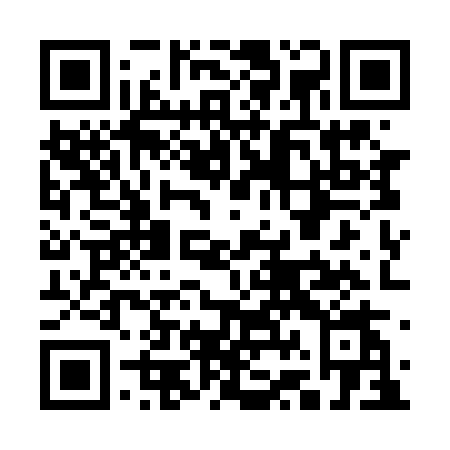 Prayer times for Niles Corners, Ontario, CanadaMon 1 Jul 2024 - Wed 31 Jul 2024High Latitude Method: Angle Based RulePrayer Calculation Method: Islamic Society of North AmericaAsar Calculation Method: HanafiPrayer times provided by https://www.salahtimes.comDateDayFajrSunriseDhuhrAsrMaghribIsha1Mon3:415:311:146:348:5610:462Tue3:415:321:146:348:5610:463Wed3:425:321:146:348:5610:454Thu3:435:331:146:338:5510:455Fri3:445:341:146:338:5510:446Sat3:455:341:156:338:5510:437Sun3:465:351:156:338:5410:438Mon3:475:361:156:338:5410:429Tue3:495:361:156:338:5310:4110Wed3:505:371:156:338:5310:4011Thu3:515:381:156:328:5210:3912Fri3:525:391:156:328:5210:3813Sat3:545:401:166:328:5110:3714Sun3:555:411:166:318:5010:3615Mon3:565:411:166:318:5010:3416Tue3:585:421:166:318:4910:3317Wed3:595:431:166:308:4810:3218Thu4:005:441:166:308:4710:3119Fri4:025:451:166:308:4610:2920Sat4:035:461:166:298:4610:2821Sun4:055:471:166:298:4510:2722Mon4:065:481:166:288:4410:2523Tue4:085:491:166:288:4310:2424Wed4:095:501:166:278:4210:2225Thu4:115:511:166:268:4110:2126Fri4:135:521:166:268:4010:1927Sat4:145:531:166:258:3910:1728Sun4:165:541:166:258:3810:1629Mon4:175:551:166:248:3610:1430Tue4:195:561:166:238:3510:1231Wed4:205:571:166:228:3410:11